План-график повышения квалификации на бюджетной основе
на январь 2021 годаУважаемые слушатели! Обращаем Ваше внимание, что на очных курсах в КК ИПК необходимо обязательно использовать медицинские маски!Обратите внимание!  Согласно части 3 статьи 76 Федерального закона от 29.12.12 № 273-ФЗ «Об образовании в Российской Федерации» к освоению дополнительных профессиональных программ допускаются лица, имеющие среднее профессиональное и (или) высшее образование; лица, получающие среднее профессиональное и (или) высшее образование. Слушателям необходимо привезти с собой копию диплома о среднем или высшем профессиональном образовании либо справку с места учебы, если образование еще не завершено. Проезд: 1-й корпус (ул. Матросова, 19) автобусы №№ 3, 56, 74, 94 до остановки «Монтажный колледж»; автобусы № 5, 19, 37, 80 до остановки «60 лет Октября»; автобусы №№ 6, 10 до остановки «ХМЗ».Тел. общежития на Матросова 8(391) 236-20-21.Проезд: 2-й корпус (проспект Мира, 76) с правого берега автобусы: №№ 1, 3, 12, 55, 56 и др. до остановки «Дом быта»; со стороны железнодорожного вокзала, по пр. К.Маркса: троллейбусы №№ 7, 8, автобусы №№ 20, 27, 30, 32, 49, 51, 53, 63 и др., до остановки «Дом техники»; со стороны автовокзала, по ул. Ленина: троллейбусы №№ 7, 8; автобусы №№ 20, 27, 30, 49, 50, 51, 53, 63 и др. до остановки «Главпочтамт», тел. 8(391) 227-32-34 вахта.Проезд: 3-й корпус (ул. Цимлянская, 35«а», район ул. Калинина) автобус №99 от ж/д станции «Красноярск-Северный» до конечной; №52 с правого берега от остановки ЛДК, автобус № 88 от ост. Спортзал (Зеленая Роща), от железнодорожного вокзала автобус №4, троллейбусы №4 и 13, до остановки «Полюс».Тел. 8(391)268-22-37 вахта. Начало занятий  9.00 час.Телефоны для справок: 8 (391) 236-17-10; 8 (391) 206-99-19 + добавочные номера 110 или 155.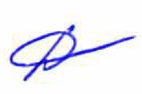 Проректор по учебно-методической работе КК ИПК							С.Ю. Андреева№Тема курсовНачалоОкончаниеРуководительМесто проведенияПримечаниеСлушатель3* Программа логопедической работы как компонент адаптированной образовательной программы для обучающихся с ограниченными возможностями здоровья (дистанционно)11-01-202113-02-2021Мамаева А.В.Дистанционно  Для работы на  курсе необходимо зарегистрироваться на сайте Дистанционного обучения Красноярья http://dl.kipk.ruкодовое слово: март2020По  всем вопросам обращаться к преподавателю курса Анастасии Викторовне Мамаевой по эл. почте: mamaeva@kipk.ruБелогуб Светлана Александровна, Златоруновская СОШ4* Организационно-педагогические условия реализации предметной области ОДНКНР (дистанционно)11-01-202126-02-2021Хасанов О.А.Дистанционно Для обучения на курсе необходимо зарегистрироваться на сайте дистанционного обучения Красноярьяhttps://dl.kipk.ruКодовое слово узнать у преподавателя  Хасанова Олега Анатольевича по  e-mail: khasanov@kipk.ru и тел. 8-902-977-89-36Исаченко Александр Николаевич, СОШ №15* Содержание и методика преподавания основ финансовой грамотности (дистанционно)14-01-202104-02-2021Мамонтова Л.П.Дистанционно Для работы на  курсе необходимо зарегистрироваться на сайте Дистанционного обучения Красноярья http://dl.kipk.ruЗа кодовым словом обращаться кМамонтовой Людмиле Павловне по эл. почте: mamontova@kipk.ruи к Гоцманову Роману Михайловичу по эл. почте:gocmanow@kipk.ruПетренко Валентина Александровна, Златоруновская СОШ12Патриотическое воспитание учащихся: современные технологии и формы (дистанционно)18-01-202106-02-2021Молодцова И.В.Дистанционно Для обучения на курсе необходимо зарегистрироваться на сайте дистанционного обучения Красноярьяhttps://dl.kipk.ruСо всеми вопросами обращаться к преподавателю Молодцовой И.В.  по эл. почте: molodtsova@kipk.ruКрасникова Виктория Юрьевна, СОШ №125Формирование математической грамотности младших школьников (дистанционно)20-01-202120-02-2021Раицкая Г.В.Дистанционно Для обучения на курсе необходимо зарегистрироваться на сайте дистанционного обучения Красноярьяhttps://dl.kipk.ru Для получения кодового слова обратиться к преподавателю Раицкой Галине Викторовне по эл. почте:raitskaya@kipk.ruГудошникова Карина Владимировна, СОШ №126* Сопровождение детей с ограниченными возможностями здоровья в условиях инклюзивного образования (дистанционно)21-01-202120-02-2021Сидоренко О.А.Дистанционно Для обучения на курсе необходимо зарегистрироваться на сайте дистанционного обучения Красноярья - https://dl.kipk.ruДля получения кодового слова необходимо обратиться  к Сидоренко Оксане Александровне по эл. почте : sidorenko@kipk.ruГончарова Анастасия Александровна, СОШ №130* Учебное занятие английского языка, ориентированное на результат в соответствии с требованиями ФГОС ООО (дистанционно)25-01-202121-02-2021Толстова Е.П.Дистанционно Необходимо пройти Электронную регистрацию https://forms.gle/ys6pnCFp5dLNDR4W7Для работы на курсе вам понадобится стабильный интернет с высокой скоростью подключения (рекомендуемая скорость 30 Мбит /сек и выше), браузер Google Chrome, выделенный канал интернета (USB модем, раздача с телефона не подойдет).Занятия будут проходить в дистанционном режиме с онлайн подключениями два раза в неделю в 15. - 16.30ч. (понедельник-четверг). Для вебинаров нужно иметь микрофон, видео камеру, установленную программу Zoom.По  всем вопросам обращаться  к ТолстовойЕкатерине Петровне по эл. адресу:tolstova@kipk.ruАртеменко Елена Сергеевна, Озероучумская СОШ